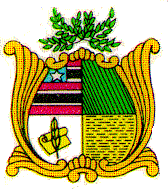 ESTADO DO MARANHÃOAssembleia LegislativaGAB. DO DEP. HELIO SOARESINDICAÇÃO Nº                                                                     Autoria: Dep. Helio SoaresSenhor Presidente,               Nos termos do art. 152 do Regimento Interno da Assembleia Legislativa do Maranhão, Requeiro a Vossa Excelência que, ouvida a Mesa Diretora, seja encaminhado ofício AO EXCELENTÍSSIMO SECRETÁRIO DE ESTADO DA INFRAESTRUTURA - SINFRA, SENHOR APARICIO BANDEIRA, solicitando providências no sentido de determinar QUE SEJA REALIZADA OBRAS DE INFRAESTRUTURA ASFÁLTICA NA RODOVIA MA 101, QUE LIGA O MUNICÍPIO DE CÂNDIDO MENDES (MA) AO MUNICÍPIO DE TURIAÇU (MA),  COM A CONSTRUÇÃO DE DUAS PONTES EM ESTRUTURA DE CONCRETO SOBRE OS RIOS COCAL E MARACAÇUMÉ, considerando a importância da referida MA para a economia dos dois municípios, reduz a distância, amplia o intercâmbio cultural entre eles e a Região do Litoral Norte do Estado do Maranhão e o Estado do Pará.            Ambos os Municípios pertencem à Microrregião do Gurupi, Cândido Mendes com população estimada em 20.376 habitantes e Turiaçu com população estimada em 35.811 habitantes, fonte IBGE 2021, e têm as suas importâncias para o processo desenvolvimentista do Estado juntamente com os outros 12 municípios que compõem a referida microrregião.             A MA 101 objeto de nossa propositura serve como via de acesso ao escoamento de produtos originados da atividade econômica e como via para a entrada de bens e serviços produzidos pelo mundo exterior, sem contar a importância cultural e o salto desenvolvimentista que terá a Microrregião do Gurupi, com a pavimentação da referida rodovia.            Portanto, urge implementar infraestrutura em rodovias na MA 101 que liga as cidades de CÂNDIDO MENDES e TURIAÇU, haja vista que ela é essencial para o trânsito de pessoas e de produtos especificamente através do modal rodoviário.Assembleia Legislativa do Maranhão, Plenário Deputado “Nagib Haickel”, em São Luís, 12 de maio de 2022.HELIO SOARESDEP. ESTADUAL - PL